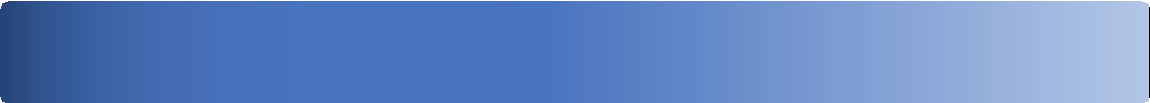 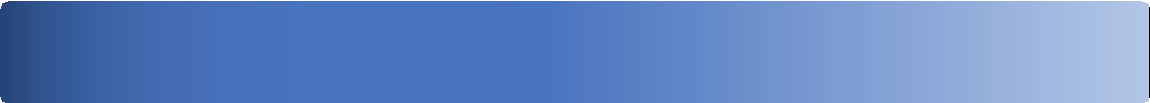 Este formulario proporciona un método para informar la necesidad de agregar un nuevo niño a los casos de Cuidado Infantil de Crianza Temporal (FC-CC), cambios en horarios o cambios en los proveedores. Los cambios en su horario laboral o escolar deben tener documentación de respaldo incluida con este formulario. Envíe el formulario completado y firmado a DCF.FosterCareCC@ks.gov. Si necesita ayuda o tiene preguntas, llame al (785) 368-8594.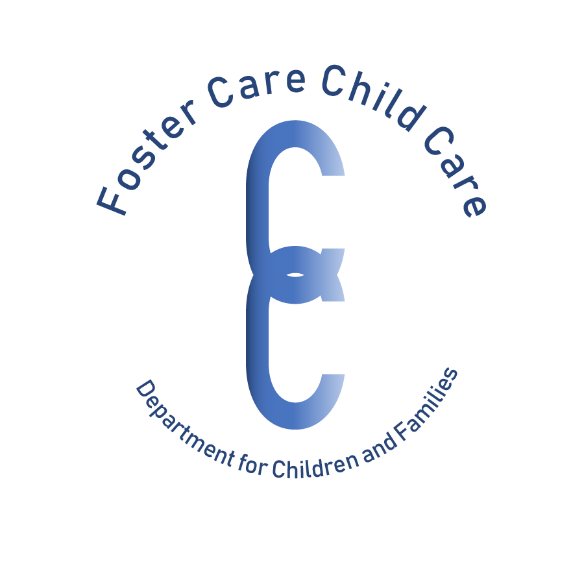 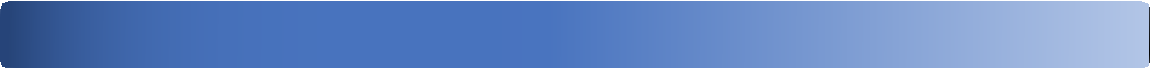 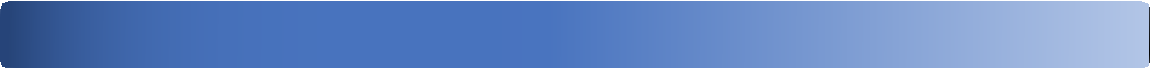 Información de los padres de crianzaNombre	Segundo nombre	ApellidoNúmero de Seguro Social			      Teléfono					      Correo electrónicoDirección:						Ciudad:				Condado:		Código postal:  	___ Dirección postal: 				              Ciudad: 		             Condado:	             Código postal:           ¿Con cuál Agencia de Custodia Temporal o Proveedor de Administración de Casos está el niño?   	¿El niño está haciendo la transición a una nueva agencia?No	SíEn caso afirmativo, ¿cuál agencia?   	Fecha de inicio de la colocación:   	¿La persona 1 es ciudadana de Estados Unidos?Discapacidad:¿La persona 1 está discapacitada?Origen étnico: ¿La persona 1 es hispana o latina?No	Sí	Desconocido	Pendiente No	SíNo	SíRaza: Marque todo lo que corresponda a la Persona 1. Para fines de informe, si elige no seleccionar una raza o categoría étnica, se hará una elección en su nombre.Horario laboral/escolar de los padres de crianza (use varias líneas si el horario cambia durante la semana).Padre 1	Trabajo/escuela:	Tel. trabajo/escuela:  	Padre 2	Trabajo/escuela:	Tel. trabajo/escuela:  	Horario escolar del niño en Crianza Temporal	Escuela: 		Tel. escuela:  	¿Tiene cuotas de inscripción para comenzar el cuidado infantil de su hijo de crianza?		No	Sí En caso afirmativo, ¿cuál es el monto cobrado?  	¿Cuándo necesita que comience el cuidado infantil?  	Información del proveedor de cuidado infantil (use varias líneas para múltiples proveedores)Firma del padre de crianza (requerida)	Fecha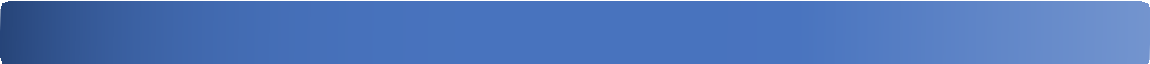 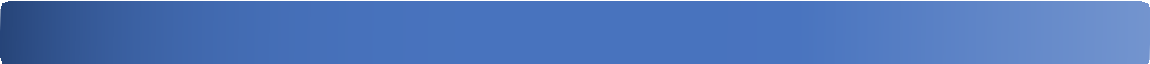 Mi firma en esta solicitud certifica que el(los) niño(s) de crianza temporal para el(los) que se solicita asistencia para el cuidado infantil están bajo la custodia del Secretario del Departamento de Niños y Familias de Kansas (DCF). También certifica que es necesario el cuidado infantil debido al horario laboral o escolar verificado de la familia de crianza y que la agencia indicada a continuación ha obtenido y tiene archivada la verificación necesaria para respaldar la solicitud de asistencia para cuidado infantil.  Toda la documentación debe conservarse y no puede destruirse hasta después de que el caso de asistencia para cuidado infantil haya sido cerrado por 36 meses y debe estar disponible para el DCF en caso de una auditoría. Proveedor de Administración de Casos de Crianza Temporal (CMP)/ Agencia de Custodia Temporal (CPA)Nombre con letra de molde del representante de FC CMP/CPA	Correo electrónico del representanteFirma del representante del FC CMP/CPA	FechaDepartamento para  Niños y Familias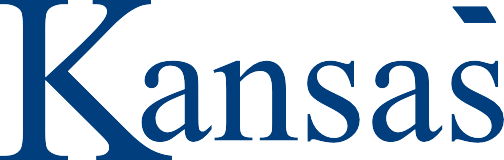 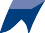 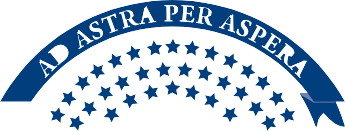 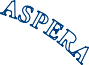 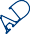 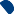 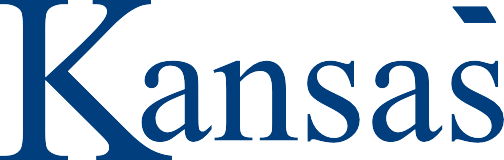 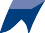 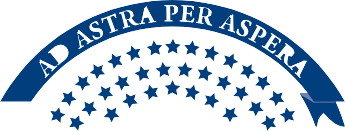 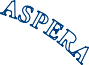 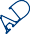 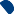 NombreSegundo nombreApellidoFecha de nacimientoNúmero de Seguro SocialSexoBlancoNegro o AfroamericanoChinoIndio americano o Nativo de AlaskaIndio asiáticoFilipinoJaponés  CoreanoVietnamitaNativo de HawáiGuameño o ChamorroSamoanoOtro isleño del PacíficoHora entrada (Indique AM/PM)Hora salida (Indique AM/PM)Encierre en un círculo los días de la semana para este horario:LUN     MAR     MIE     JUE     VIE     SÁB     DOMLUN     MAR     MIE     JUE     VIE     SÁB     DOMLUN     MAR     MIE     JUE     VIE     SÁB     DOMHora entrada (Indique AM/PM)Hora salida (Indique AM/PM)Encierre en un círculo los días de la semana para este horario:LUN     MAR     MIE     JUE     VIE     SÁB     DOMLUN     MAR     MIE     JUE     VIE     SÁB     DOMLUN     MAR     MIE     JUE     VIE     SÁB     DOMHora entrada (Indique AM/PM)Hora salida (Indique AM/PM)Encierre en un círculo los días de la semana para este horario:LUN     MAR     MIE     JUE     VIE     SÁB     DOMLUN     MAR     MIE     JUE     VIE     SÁB     DOMLUN     MAR     MIE     JUE     VIE     SÁB     DOMNombre del proveedorDirecciónTipo de proveedorEncierre en un círculo los días de la semana que se usará este proveedor:Autorizado por KDHE Pariente en el hogar Pariente fuera del hogarSi es pariente, parentesco con el niño:LUN     MAR     MIE     JUE     VIE     SÁB     DOMAutorizado por KDHE Pariente en el hogar Pariente fuera del hogarSi es pariente, parentesco con el niño:LUN     MAR     MIE     JUE     VIE     SÁB     DOMLUN     MAR     MIE     JUE     VIE     SÁB     DOMAutorizado por KDHE Pariente en el hogar Pariente fuera del hogarSi es pariente, parentesco con el niño:LUN     MAR     MIE     JUE     VIE     SÁB     DOMLUN     MAR     MIE     JUE     VIE     SÁB     DOM